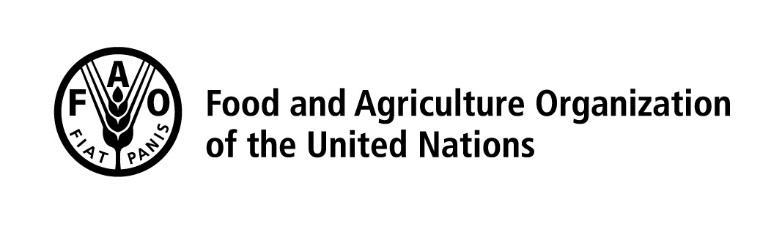 FAO Reference: Giorgio Grussu, Project Coordinator, NFO (Giorgio.Grussu@fao.org)Request for Expression of Interest Scope of ServicesThe Food and Agriculture Organization of the United Nations (FAO), intends to pre-qualify a group of organizations in a timely manner, and potentially solicit proposals from them shortly thereafter.The services/outputs being sourced are: The services being sourced will support the business incubation phase of the grant programme “Business Incubator and Accelerator (BIA) for Mountains and Islands”.  Background informationBIA for Mountains and Islands will be structured as follows:Provide financial support to non-governmental organizations and producers’ organizations through grants to enhance innovative entrepreneurship in different value chains (e.g. agriculture, textiles) and increase the resilience of mountain and island communities. Provide technical support through the business incubator (the focus of this Request for Expression of Interest). The business incubator provides technical assistance to applicants to improve their business plan and budget, in order to increase the feasibility, sustainability, potential impact, replicability, and economic efficiency of their grant proposals. It also specifies the technical needs of the applicants and collects baseline data to monitor the economic, social and environmental impact of the investment. Build capacity through the business accelerator, which provides training and/or technical assistance to boost businesses, by seizing existing growth opportunities. The Service Provider will undertake the following activities with up to 120 organizations in the following ten countries:  Fiji, Guatemala, Kyrgyzstan, Malawi, Mongolia, Nepal, Peru, Philippines and Uganda. The Service Provider shall provide the below activities for each shortlisted non-governmental organization/producers’ organization: 1. Develop a detailed business plan; 2. Identify specific needs for technical assistance; and3. Collect baseline data related to social, economic and environmental indicators. Mandatory minimum requirementsIn order to qualify, the organizations intending to participate must meet the following requirements: - Not be currently suspended or debarred by FAO, any other UN organization, the EU or the World Bank.- Demonstrate the capacity to provide the above-mentioned services and tailored support to each non-governmental organization/producers’ organization in the following ten countries: Dominican Republic, Fiji, Guatemala, Kyrgyzstan, Malawi, Mongolia, Nepal, Peru, Philippines and Uganda;- Demonstrate the ability to work on different value chains in each of the ten countries; and- Demonstrate the capacity to mobilize a local network in each of the ten countries to provide specific assistance to each non-governmental organization/producers’ organization.Selection ProcessAt this stage, FAO is prequalifying organizations potentially suitable for providing the required services. Interested parties that pre-qualify may be requested to submit an offer that will be considered in a combined technical and financial evaluation process, and they should be ready to submit such proposal within 2 weeks from FAO’s notice of prequalification. Procedure for submission of EOI: In order to be considered, all replies to or questions about this notice should be submitted as soon as possible uniquely through the following channel of communication: By email to the following address: Antonella.Sorrentino@fao.org Your final reply to this notice should be received no later than Wednesday, 1 February 2023. NOTE:	This notice does not constitute a solicitation of a binding offer. Submitting a reply to this notice does not automatically guarantee the receipt of an invitation to submit any follow up solicitation documents.Your expression of interest will only be considered if it contains all of the information and documentation required in the Response Form (parts A, B, C and D).FAO reserves the right to require compliance with additional conditions when issuing additional follow up notices. FAO reserves the right to change or cancel the requirement at any time during the EOI and/or solicitation process, without any obligation to inform the interested organisations of the grounds for FAO’s action.RESPONSE FORMA - GENERAL INFORMATIONPlease insert the required information in the table below. You will find instructions and clarifications on the information required under the column “Instructions” in the table.B. KEY SELECTION CRITERIA The organisations who express their interest will have to provide evidence of meeting the requirements listed below.C. ELIGIBILITY AND CAPACITY PROFILE OF POTENTIAL SERVICE PROVIDERSPlease mark the appropriate box.D. SUBMISSION OF EXPRESSION OF INTEREST  In response to the Invitation for Expressions of Interest published on 16 January 2023, I the undersigned, confirm on behalf of my organisation, ___________________ (please insert the name of your organisation) our interest to undertake the activities as mentioned in the notification. As instructed, we have enclosed all the necessary documents, as per the guidelines/format provided, for your information and records.Date: _________________________Name and function: _________________________	Seal of the organisation	and signature of its representativeINFORMATION REQUIREDINFORMATION REQUIREDINSTRUCTIONSSupplier NameWrite only the legal name of the supplier here in CAPITAL LETTERSUNGM NumberThe vendor's number in the UN Global MarketplaceType of OrganizationNature of BusinessPlease specify.Supplier WebpageInternet site of the supplier (only one)CountryPlease insert the country where the supplier is legally registered.CityCity or town or village name (community)Address Physical address of the vendor - Street number, Road, Block, etc. (Mandatory)Province (or similar)(if applicable)Region, state, province, location etc. (NOT country namePostcode(if applicable)Postal codePhone numberPlease include phone country code
in this format: 00countrycodeFax number (if applicable)Please include phone country code
in this format: 00countrycodeSupplier Email AddressEmail address
(for queries)1Specialized technical experience and local knowledge for the provision of services, with reference to activities 1, 2 and 3. Please provide evidence of the capacity to deliver the service.2Qualifications of personnel and local staff matching the expertise required for implementing the services. Please describe.  3Legal status, governance and brief history of the organization with reference to how the requested services align with the organization’s mission. Please describe and attach the legal registration certificate.4Unit cost per incubated entity (producers’ organization/non-governmental organization), including the 3 activities. Please provide an estimate.5Ability to collect baseline data related to social, economic and environmental indicators. Please propose the methodology and set of indicators you would use.1ELIGIBILITYYESNO1.1Please confirm that there are no pending legal actions against your organization. If there are, please provide more details in the Comments box below (question 1.7).1.2Does your organisation have a bank account in its name? 1.3Is the organisation a state authority or legally registered with state authorities, or recognized by international treaties as one of the following? If yes, please tick the appropriate answer below.☐ a governmental institution; ☐ an inter-governmental institution (e.g. other United Nations agency); ☐ a non-governmental organization; ☐ a legally registered community/ civil society  organization; ☐ an academic or public research institution; ☐ a charitable foundation.Please provide the legal registration date, place, and registration number in the Comments box below (question 1.7).1.4Do you declare that your organisation is NOT currently suspended or debarred by FAO, any other UN organization, the EU or the World Bank? If yes, please provide details in the Comments box below (question 1.7).1.5Do you declare that your organisation is not connected in any way to and does not provide support to individuals or entities associated with terrorism, as included in the list maintained by the Security Council Committee established pursuant to its Resolutions 1267 (1999) and 1989 (2011)?1.6Please confirm that, to the best of your knowledge, your organisation does not have any personal or professional relationships with FAO? If the answer is YES, please provide all relevant details under point 1.7 below. Please note that the disclosure must include, but not be limited to:- ANY current or past employment relationship with FAO of your organisation’s representatives and employees;- ANY current or past relationship with any FAO staff member (family members, spouses, etc.) of your organisation's representatives and employees.1.7Please provide any explanations, comments and qualifications to the answers provided above regarding the eligibility criteria:Please provide any explanations, comments and qualifications to the answers provided above regarding the eligibility criteria:Please provide any explanations, comments and qualifications to the answers provided above regarding the eligibility criteria:2GOVERNANCEYESNO2.1Does your organisation have internal statutes and bylaws that govern your policies, procedures, ownership and management?2.2If the answer to the previous question is yes, do the statutes and bylaws foresee that a governing body controls the management?2.3Does the governing body meet on a regular basis and perform oversight functions?2.4Does your organisation have statutory reporting requirements (e.g.: on financial results and management actions)? 2.5If the answer to the previous question is yes, is your organisation in compliance with such requirements for the previous three fiscal years?2.6Does your organisation have anti-fraud and corruption policy with clear sanction and rules?2.7Please provide any explanations, comments and qualifications to the answers provided above regarding the questions on governance:Please provide any explanations, comments and qualifications to the answers provided above regarding the questions on governance:Please provide any explanations, comments and qualifications to the answers provided above regarding the questions on governance:3ORGANIZATIONAL STRUCTURE AND STAFFINGYESNO3.1Does your organisation have a manual with clearly defined policies for transparent and competitive recruitment and personnel management?3.2Are the job descriptions for the staff in your organisation clearly defined?3.3Does your organisation have professional staff employed on full time basis dedicated to the following areas?Accounting and finance3.3Internal audit3.3Procurement3.3Human Resources3.3Communication3.4Please confirm that your organisation is able to provide the required services satisfactorily without recruiting additional resource persons; if not, please specify the expertise that would be outsourced and the activities for which it would be required in the Comments box below (question 3.11).3.5Does the organisation have a formal policy for record keeping and document management?3.6Are there structured internal reporting formats and procedures established to facilitate reporting the performance of externally-financed activities?3.7Does your organisation document its performance through annual or periodic reports which are made public?3.8Does your organisation have a documented internal control framework which is distributed and made available to staff and updated periodically?3.9Does the organisation have a code of conduct or any other official guidelines regarding ethical behavior and administrative sanctions procedures for employees?3.10Is the organization's staff trained to maintain their basic safety and security during humanitarian field operations?3.11Please provide any explanations, comments and qualifications to the answers provided above regarding the questions on organizational structure and staffing:Please provide any explanations, comments and qualifications to the answers provided above regarding the questions on organizational structure and staffing:Please provide any explanations, comments and qualifications to the answers provided above regarding the questions on organizational structure and staffing:4ACCOUNTING POLICIES AND PROCEDURESYESNO4.1Does your organisation have an accounting system that allows for proper recording of financial transactions from United Nations agencies, including allocation of expenditures in accordance with the respective components, disbursement categories and sources of funds?4.2Are all accounting and supporting documents retained in an organized system that allows authorized users easy access?4.3Are the following functional responsibilities performed by different units or individuals: (a) authorisation to execute a transaction; (b) recording of the transaction; and (c) custody of assets involved in the transaction?4.4Are the functions of ordering, receiving, accounting for and paying for goods and services segregated?4.5Are bank reconciliations prepared by individuals other than those who make or approve payments?4.6Does your organisation have in place controls for the preparation and approval of payroll expenditures? 4.7Does your organisation have a system for controlling that direct staff salary costs reflect the actual amount of staff time spent on a project?4.8Does your organisation have specific controls for authorizing the actions and approving the reimbursement or payment of travel and hospitality costs?4.9Does your organisation have specific controls over cash payments?4.10Does your organisation have published rates for hospitality expenses?4.11Does your organisation take out insurance for health and/or repatriation of the staff working in field locations?  4.12Please provide any explanations, comments and qualifications to the answers provided above regarding the questions on accounting policies and procedures:Please provide any explanations, comments and qualifications to the answers provided above regarding the questions on accounting policies and procedures:Please provide any explanations, comments and qualifications to the answers provided above regarding the questions on accounting policies and procedures:5.OPERATIONAL CAPACITYYESNO5.1Does the organisation have at least 3 full-time staff?5.2Does your organisation have previous experience in the target area for the requested activities? 5.3Does your organisation have in-country core resources such that can maintain continuing field presence and basic operations?5.4Do you maintain full-time year-round offices in the area(s) of the proposed operations?5.5Do you have external collaborators residing full time in the area(s) of the proposed operations?5.6Does your organisation own and operate in the area vehicles that can provide adequate transport capacity for the required operations?5.7Does your organisation own and operate in the area warehouse facilities that can provide adequate storage for the required operations?5.8If the answer to the previous question is yes, do any such required warehouse facilities have adequate physical security?5.9Does your organisation own and operate in the area IT equipment and resources that can provide adequate connectivity and electronic support for the required operations?5.10If applicable, does your organisation have the necessary training and facilitation skills for providing training to the beneficiaries in the target area(s)?5.11Please provide any explanations, comments and qualifications to the answers provided above regarding the questions on operational capacity:Please provide any explanations, comments and qualifications to the answers provided above regarding the questions on operational capacity:Please provide any explanations, comments and qualifications to the answers provided above regarding the questions on operational capacity:6.FINANCIAL REPORTING AND ASSET MANAGEMENTYESNO6.1Does your organisation have established financial reporting procedures that specify what reports are to be prepared, the source system for key reports, the frequency of preparation, what they are to contain and how they are to be used?6.2Are your organization’s overall financial statements audited regularly by an independent auditor in accordance with appropriate national or international auditing standards? If so, please provide the name of the auditor in the Comments box below (question 6.9).6.3Were there any major issues related to ineligible expenditure involving donor funds reported in the audit reports over the past three years? If yes, please provide more details in the Comments box below (question 6.9).6.4Does your organisation have a computerized financial management system?6.5If the answer to the previous question is yes, can the computerized financial management system produce financial reports on cash-basis accounting?6.6Does your organisation have in place a policy and procedures to protect assets from fraud, waste and abuse?6.7Is responsibility for receiving and issuing inventory segregated from that for updating the inventory records?6.9Please provide any explanations, comments and qualifications to the answers provided above regarding the questions on financial reporting and asset management:Please provide any explanations, comments and qualifications to the answers provided above regarding the questions on financial reporting and asset management:Please provide any explanations, comments and qualifications to the answers provided above regarding the questions on financial reporting and asset management:7.PROCUREMENT AND CONTRACT ADMINISTRATIONYESNO7.1Does your organisation have written procurement policies and procedures?7.2Are exceptions to procurement procedures approved by management and documented?7.3Does your organisation have a computerized procurement system with adequate access controls and segregation of duties between entering purchase orders, approval and receiving of goods? 7.4Does your organisation have a structured procurement unit with defined reporting lines?7.5Do your organisation procedures require written or ERP-based authorizations for purchases?7.6Does your organisation apply formal guidelines and procedures to identify, monitor and deal with potential conflicts of interest with potential suppliers/procurement agents?7.7Does your organisation follow well-defined rules and procedures for sourcing suppliers (e.g.:  wide broadcasting of tenders)?7.8Does your organisation follow well-defined rules and procedures to ensure a secure and transparent bid and evaluation process?7.9Does your organisation have rules and procedures on management / administration of major contracts?7.10Does your organisation have specifically designated personnel to monitor expiration of performance securities, warranties, liquidated damages and other risk management instruments?7.11Please provide any explanations, comments and qualifications to the answers provided above regarding the questions on procurement and contract administration:Please provide any explanations, comments and qualifications to the answers provided above regarding the questions on procurement and contract administration:Please provide any explanations, comments and qualifications to the answers provided above regarding the questions on procurement and contract administration: